WELLBEING: Making a Commitment to Yourself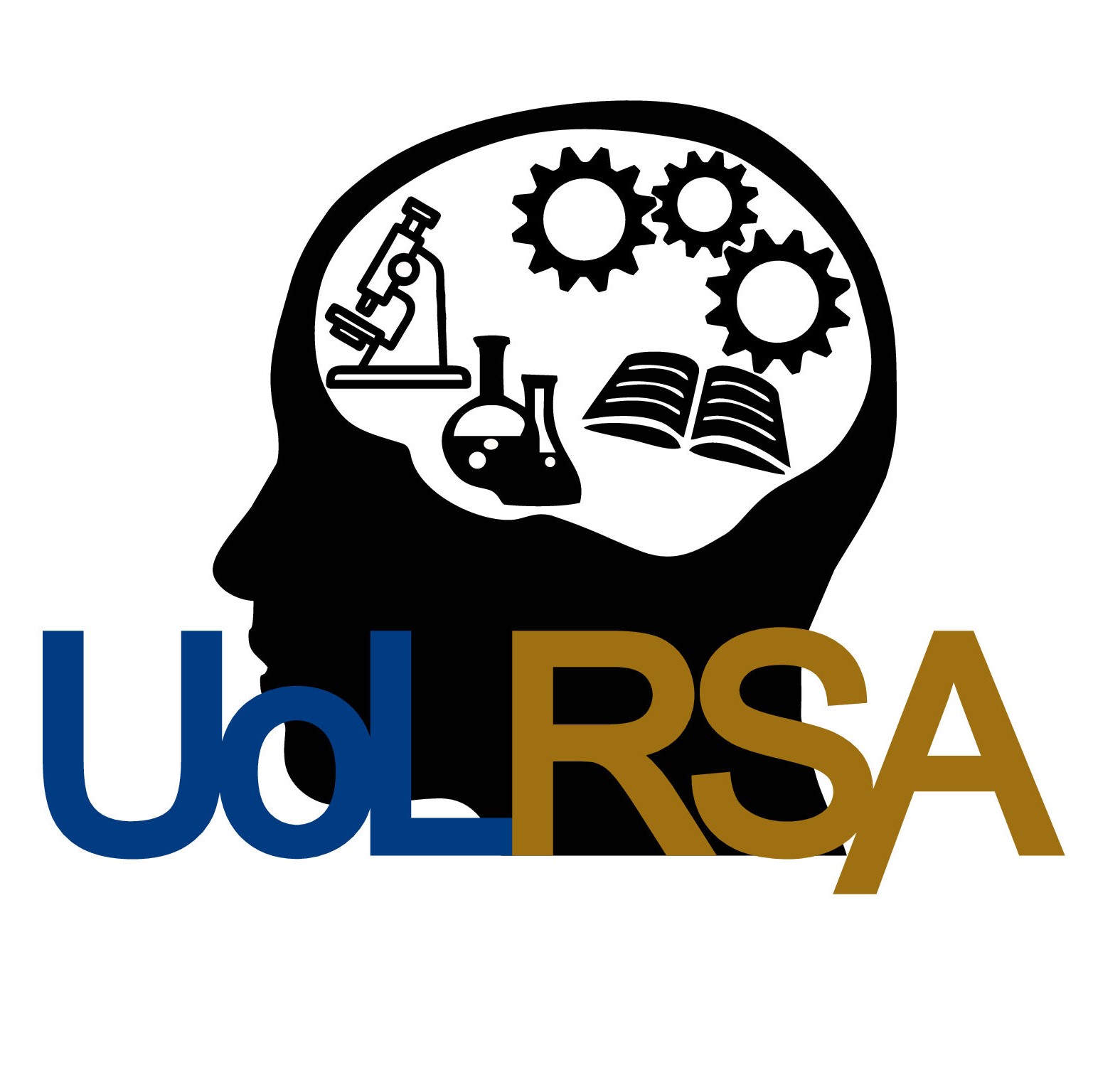 Sponsored byWe thank all our generous sponsors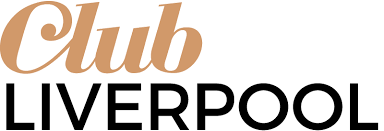 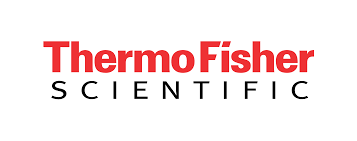 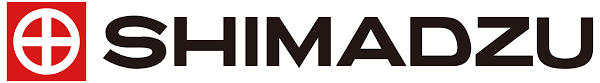 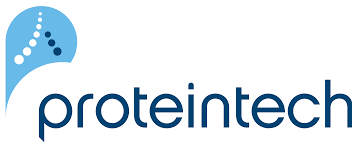 What are you going to do for your wellbeing in the short term?How do you plan to integrate any of the wellbeing activities into your routine?Please type herePlease type hereWhat do you hope to have improved about your wellbeing in the next 3 months?How will you regularly practice any of the activities to contribute to your sense of wellbeing in 3 months’ time?Please type herePlease type here